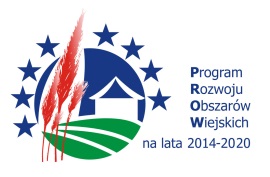 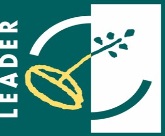 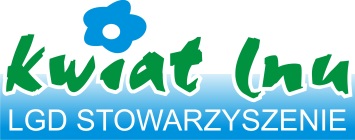 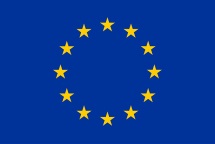 „Europejski Fundusz Rolny na rzecz Rozwoju Obszarów Wiejskich: Europa inwestująca w obszary wiejskie”.Załącznik nr 4b do Procedury oceny i wyboru grantobiorcówKryteria wyboru projektów GRANTOWYCH  LGD  Kwiat Lnu  w ramach realizacji LSR 2014-2020 działania nieinwestycyjneKryteria wyboru projektów GRANTOWYCH  LGD  Kwiat Lnu  w ramach realizacji LSR 2014-2020 działania nieinwestycyjneKryteria wyboru projektów GRANTOWYCH  LGD  Kwiat Lnu  w ramach realizacji LSR 2014-2020 działania nieinwestycyjneKryteria wyboru projektów GRANTOWYCH  LGD  Kwiat Lnu  w ramach realizacji LSR 2014-2020 działania nieinwestycyjneSystem oceny opiera się na jednakowym przyznawaniu punktów, zgodnie z punktacją wskazaną w kolumnie „punkty”. Jeżeli członek Rady uważa dane kryterium za spełnione, należy przyznać taką ilość punktów jaką wskazano w kolumnie 4, jeżeli uważa, że nie spełnione „0”. Oceniający nie może przyznać punktów cząstkowych/ułamkowych np. 2,5 pkt. Oceniający opiera się na definicjach zawartych w kol. Opis/definicje.Max ilość punktów, którą operacja może otrzymać w trakcie oceny –30  pkt. Min  ilość punktów, którą operacja musi otrzymać w trakcie oceny –15 pkt. Karta zostanie zweryfikowana podczas posiedzenia Rady przez wyznaczoną Komisję, składającą się z 2 sprawdzających, którzy będą czuwać nad prawidłowym przebiegiem oceny i wyboru, poprawności dokumentacji, zgodności formalnej.Należy zwrócić uwagę na opis każdego kryterium – w niektórych przypadkach możliwe jest przyznanie punktów w jednej kategorii danego kryterium, w niektórych w kilku. Wówczas punkty w danym kryterium należy zsumować.System oceny opiera się na jednakowym przyznawaniu punktów, zgodnie z punktacją wskazaną w kolumnie „punkty”. Jeżeli członek Rady uważa dane kryterium za spełnione, należy przyznać taką ilość punktów jaką wskazano w kolumnie 4, jeżeli uważa, że nie spełnione „0”. Oceniający nie może przyznać punktów cząstkowych/ułamkowych np. 2,5 pkt. Oceniający opiera się na definicjach zawartych w kol. Opis/definicje.Max ilość punktów, którą operacja może otrzymać w trakcie oceny –30  pkt. Min  ilość punktów, którą operacja musi otrzymać w trakcie oceny –15 pkt. Karta zostanie zweryfikowana podczas posiedzenia Rady przez wyznaczoną Komisję, składającą się z 2 sprawdzających, którzy będą czuwać nad prawidłowym przebiegiem oceny i wyboru, poprawności dokumentacji, zgodności formalnej.Należy zwrócić uwagę na opis każdego kryterium – w niektórych przypadkach możliwe jest przyznanie punktów w jednej kategorii danego kryterium, w niektórych w kilku. Wówczas punkty w danym kryterium należy zsumować.System oceny opiera się na jednakowym przyznawaniu punktów, zgodnie z punktacją wskazaną w kolumnie „punkty”. Jeżeli członek Rady uważa dane kryterium za spełnione, należy przyznać taką ilość punktów jaką wskazano w kolumnie 4, jeżeli uważa, że nie spełnione „0”. Oceniający nie może przyznać punktów cząstkowych/ułamkowych np. 2,5 pkt. Oceniający opiera się na definicjach zawartych w kol. Opis/definicje.Max ilość punktów, którą operacja może otrzymać w trakcie oceny –30  pkt. Min  ilość punktów, którą operacja musi otrzymać w trakcie oceny –15 pkt. Karta zostanie zweryfikowana podczas posiedzenia Rady przez wyznaczoną Komisję, składającą się z 2 sprawdzających, którzy będą czuwać nad prawidłowym przebiegiem oceny i wyboru, poprawności dokumentacji, zgodności formalnej.Należy zwrócić uwagę na opis każdego kryterium – w niektórych przypadkach możliwe jest przyznanie punktów w jednej kategorii danego kryterium, w niektórych w kilku. Wówczas punkty w danym kryterium należy zsumować.System oceny opiera się na jednakowym przyznawaniu punktów, zgodnie z punktacją wskazaną w kolumnie „punkty”. Jeżeli członek Rady uważa dane kryterium za spełnione, należy przyznać taką ilość punktów jaką wskazano w kolumnie 4, jeżeli uważa, że nie spełnione „0”. Oceniający nie może przyznać punktów cząstkowych/ułamkowych np. 2,5 pkt. Oceniający opiera się na definicjach zawartych w kol. Opis/definicje.Max ilość punktów, którą operacja może otrzymać w trakcie oceny –30  pkt. Min  ilość punktów, którą operacja musi otrzymać w trakcie oceny –15 pkt. Karta zostanie zweryfikowana podczas posiedzenia Rady przez wyznaczoną Komisję, składającą się z 2 sprawdzających, którzy będą czuwać nad prawidłowym przebiegiem oceny i wyboru, poprawności dokumentacji, zgodności formalnej.Należy zwrócić uwagę na opis każdego kryterium – w niektórych przypadkach możliwe jest przyznanie punktów w jednej kategorii danego kryterium, w niektórych w kilku. Wówczas punkty w danym kryterium należy zsumować.L.p.Kryteria ocenyOpis / definicjePunkty12341Adekwatność działań do  potrzeb społecznych i partnerstwoAdekwatność zaplanowanych działań do  potrzeb społecznych  i partnerstwo1) Konsultacje społeczne: operacja odpowiada na potrzeby lokalnej społeczności i rozwiązuje lokalny problem, co zostało poparte konsultacjami społecznymi w miejscowości, w której będzie realizowana operacja w tym, co najmniej jedno bezpośrednie spotkanie z mieszkańcami. Kryterium weryfikowane będzie w oparciu o opis we wniosku oraz o dokumentację potwierdzającą przeprowadzenie konsultacji i jej i wyniki, przedłożone wraz z dokumentacją aplikacyjną przez Wnioskodawcę.2) zaangażowanie lokalnej społeczności i partnerstwo: W ramach kryterium preferowane będą operacje, które zakładają współpracę partnerską. Kryterium weryfikowane będzie na podstawie wskazania w opisie operacji zaangażowania innych partnerów jak itp. instytucje, organizacje, firmy, media, rady sołeckie itp. poparte podpisanym porozumieniem wyszczególniającym podział zadań pomiędzy partnerami załączone do wniosku.Członek Rady może przyznać punkty w każdej z kategorii.Max 4 3 - przeprowadzono i udokumentowano konsultacje społeczne odzwierciedlające potrzebę społeczną1 - zaangażowanie min. 1  partnera  0- brak konsultacji i partnerstwa2AtrakcyjnośćprojektuAtrakcyjność działań w złożonym projekcieW ramach kryterium preferowane będą operacje, które cechują się np. nowymi pomysłami, atrakcyjnością działań lub nowatorskim podejściem.Członek Rady może przyznać punkty w jednej z kategorii.Max 44 – w wysokim stopniu atrakcyjny2 – w średnim stopniu atrakcyjny0 – w niskim stopniu atrakcyjny3Działania z zakresu edukacji ekologicznej W ramach kryterium preferowane będą operacje, których realizacja przyczyni się do zwiększenia świadomości ekologicznej. Działania  polegające na: przeprowadzeniu akcji i wydarzeń edukacyjnych oraz kampanii w zakresie ochrony przyrody /np. edukacja o miejscach przyrodniczo cennych /i ochrony środowiska, postepowania z odpadami, niskiej emisji, edukacji o odnawialnych źródłach energii, łagodzeniu zmian klimatycznych itp. w tym prowadzenie szkoleń, warsztatów, prelekcji itd.Członek Rady może przyznać punkty w jednej  z kategorii.Max 33 – wszystkie działania w projekcie są z zakresu ekologii0 – projekt nie obejmuje działań z zakresu ekologii4Liczba mieszkańców miejscowości, w której realizowana jest operacjaOperacja realizowana na terenie miejscowości zamieszkałej przez mniej niż 5 tys. mieszkańców Kryterium weryfikowane będzie w oparciu o zapisy w dokumentach aplikacyjnych.  Członek Rady może przyznać punkty w jednej z kategorii.Max 3 3 –operacja w miejscowości do 5 tys. mieszkańców0- operacja w miejscowości pow. 5 tys. mieszkańców 5Promowanie operacji oraz konkursu grantowego  LGDOperacja przewiduje działania promujące projekt oraz  konkurs grantowy LGDW ramach kryterium preferowane będą operacje, które zakładają działania promujące projekt i jego efekty wraz z promocją Konkursu Grantowego LGD i logo LGD Kwiat Lnu z wykorzystaniem różnorodnych narzędzi np.1. Internet (strona www wnioskodawcy, partnera lub gminy itp); 2. Lokalne portale informacyjne 3. Telewizja, 4. radio, 5.prasa drukowana itp.i inne.Zadeklarowany sposób promocji będzie wpisany do umowy o powierzenie grantuCzłonek Rady może przyznać punkty w jednej z kategorii.Max 33 – promocja z wykorzystaniem co najmniej 2 różnych narzędzi  i logo LGD Kwiat Lnu 0 – nie spełnia powyższego6Siedziba WnioskodawcyWnioskodawca ma swoją siedzibę na obszarze miejscowości lub gminy, której dotyczy lokalizacja operacji.Kryterium wspiera budowanie kapitału społecznego oraz włączenie społeczne lokalnych organizacji. Kryterium weryfikowane będzie w oparciu o KRS organizacji.Członek Rady może przyznać punkty w jednej z kategorii.Max 2 2  – wnioskodawca ma swoją siedzibę w miejscowości, której dotyczy lokalizacja operacji1 – siedziba wnioskodawcy jest na terenie gminy0 – nie spełnia powyższego7Stopień przyczyniania się operacji do osiągnięcia celów oraz wskaźników produktu i rezultatuOperacja przyczynia się do osiągnięcia celów oraz wskaźników produktu i rezultatu.Kryterium premiuje operacje przyczyniające się do osiągnięcia celów i wpływają na osiągnięcie wskaźników produktu i rezultatu.Kryterium będzie weryfikowane na podstawie zapisów w dokumentach aplikacyjnych, załącznikach, budżecie.Członek Rady może przyznać punkty w jednej z kategorii.Max 33 – w wysokim stopniu2 – w średni m stopniu1  - w minimalnym stopniu8Udział w spotkaniach konsultacyjnych i doradczych  Wnioskodawca korzystał z konsultacji i doradztwa prowadzonego przez biuro LGD w ramach danego naboru.W ramach kryterium preferowane będą operacje, których wnioskodawca skorzystał  z konsultacji i doradztwa prowadzonego  przez biuro LGD min. 2 razy. Kryterium będzie weryfikowane na podstawie dokumentu biura LGD.Członek Rady może przyznać punkty w jednej z kategoriiMax 33 – korzystał  min 2 razy0 – nie spełnia powyższego9Jakość i kompletność wnioskuWnioskodawca złożył wniosek, który jest kompletny spójny, racjonalny i dobrze opisany.  W ramach kryterium preferowane będą operacje mające spójny i racjonalny charakter (m.in. analiza budżetu )  o dobrze opisanych działaniach oraz wniosek jest prawidłowo wypełniony i  zawiera wszystkie wymagane i dodatkowe załączniki.Kryterium będzie weryfikowane na podstawie zapisów we wniosku i załączonych dokumentach.Członek Rady może przyznać punkty w każdej z kategoriiMax 5  1- wniosek jest spójny i dobrze opisany.  2   – jest racjonalny 2- wniosek jest kompletny0- nie spełnia powyższego